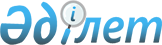 Об установлении минимальных размеров земельных участков сельскохозяйственного назначения, предоставляемых в собственность или землепользование в Акмолинской областиПостановление акимата Акмолинской области от 7 декабря 2012 года № А-13/598 и решение Акмолинского областного маслихата от 7 декабря 2012 года № 5С-8-6. Зарегистрировано Департаментом юстиции Акмолинской области 10 января 2013 года № 3596.
      В соответствии с пунктом 5 статьи 50 Земельного Кодекса Республики Казахстан от 20 июня 2003 года, подпунктом 13) пункта 1 статьи 6, подпунктом 8) пункта 1 статьи 27 Закона Республики Казахстан от 23 января 2001 года "О местном государственном управлении и самоуправлении в Республике Казахстан" акимат Акмолинской области ПОСТАНОВЛЯЕТ и Акмолинский областной маслихат РЕШИЛ:
      1. Установить минимальные размеры земельных участков сельскохозяйственного назначения, в зависимости от местных условий и особенностей использования указанных земель в Акмолинской области, предоставляемых в собственность или землепользование, согласно приложению.
      2. Настоящее постановление акимата Акмолинской области и решение Акмолинского областного маслихата вступает в силу со дня государственной регистрации в Департаменте юстиции Акмолинской области и вводится в действие со дня официального опубликования. Минимальные размеры земельных участков сельскохозяйственного назначения, в зависимости от местных условий и особенностей использования указанных земель, предоставляемых в собственность или землепользование в Акмолинской области
      Сноска. Приложение – в редакции постановления акимата Акмолинской области от 26.01.2022 № А-1/42 и решения Акмолинского областного маслихата от 26.01.2022 № 7С-14-4 (вводится в действие по истечении десяти календарных дней после дня их первого официального опубликования).
      (в гектарах)
					© 2012. РГП на ПХВ «Институт законодательства и правовой информации Республики Казахстан» Министерства юстиции Республики Казахстан
				
      Аким Акмолинскойобласти

К.Кожамжаров

      Председатель сессииобластного маслихата

А.Тайшытаев

      Секретарь Акмолинскогообластного маслихата

Н.Дьячек
Приложение к постановлению
акимата Акмолинской области
от 7 декабря 2012 года
№ А-13/598 и решению
Акмолинского областного
маслихата от 7 декабря
2012 года № 5С-8-6
№
Наименование городов и районов
Минимальные размеры земельных участков сельскохозяйственного назначения, в пределах одного административного района (города), предоставляемых в собственность или землепользование в Акмолинской области:
Минимальные размеры земельных участков сельскохозяйственного назначения, в пределах одного административного района (города), предоставляемых в собственность или землепользование в Акмолинской области:
Минимальные размеры земельных участков сельскохозяйственного назначения, в пределах одного административного района (города), предоставляемых в собственность или землепользование в Акмолинской области:
Минимальные размеры земельных участков сельскохозяйственного назначения, в пределах одного административного района (города), предоставляемых в собственность или землепользование в Акмолинской области:
№
Наименование городов и районов
гражданину Республики Казахстан для ведения крестьянского или фермерского хозяйства (не распространяются на участников (членов) общей долевой собственности)
гражданину Республики Казахстан для ведения крестьянского или фермерского хозяйства (не распространяются на участников (членов) общей долевой собственности)
негосударственному юридическому лицу Республики Казахстан без иностранного участия и его аффилированным лицам для ведения сельскохозяйственного производства (не распространяются на участников (членов) общей долевой собственности)
негосударственному юридическому лицу Республики Казахстан без иностранного участия и его аффилированным лицам для ведения сельскохозяйственного производства (не распространяются на участников (членов) общей долевой собственности)
1
2
3
4
5
6
всего
в том числе на орошение
всего
в том числе на орошение
1.
Аккольский
10
1
20
1
2.
Аршалынский
20
1
30
1
3.
Астраханский
10
1
20
1
4.
Атбасарский
10
1
20
1
5.
Буландынский
10
1
20
1
6.
Бурабайский
20
1
30
1
7.
Егиндыкольский
10
1
20
1
8.
Биржан сал
10
1
20
1
9.
Ерейментауский
10
1
20
1
10.
Есильский
10
1
20
1
11.
Жаксынский
10
1
20
1
12.
Жаркаинский
10
1
20
1
13.
Зерендинский
20
1
30
1
14.
Коргалжынский
10
1
20
1
15.
Сандыктауский
10
1
20
1
16.
Целиноградский
20
1
30
1
17.
Шортандинский
20
1
30
1
18.
город Кокшетау
20
1
30
1
19.
город Косшы
20
1
30
1
20.
город Степногорск
10
1
20
1